ПРОТОКОЛ № _____Доп. Вр.                    в пользу                                           Серия 11-метровых                    в пользу                                            Подпись судьи : _____________________ /_________________________ /ПредупрежденияУдаленияПредставитель принимающей команды: ______________________ / _____________________ Представитель команды гостей: _____________________ / _________________________ Замечания по проведению игры ______________________________________________________________________________________________________________________________________________________________________________________________________________________________________________________________________________________________________________________________________________________________________________________________________________________________________________________________________________________________________________________________Травматические случаи (минута, команда, фамилия, имя, номер, характер повреждения, причины, предварительный диагноз, оказанная помощь): _________________________________________________________________________________________________________________________________________________________________________________________________________________________________________________________________________________________________________________________________________________________________________________________________________________________________________Подпись судьи:   _____________________ / _________________________Представитель команды: ______    __________________  подпись: ___________________    (Фамилия, И.О.)Представитель команды: _________    _____________ __ подпись: ______________________                                                             (Фамилия, И.О.)Лист травматических случаевТравматические случаи (минута, команда, фамилия, имя, номер, характер повреждения, причины, предварительный диагноз, оказанная помощь)_______________________________________________________________________________________________________________________________________________________________________________________________________________________________________________________________________________________________________________________________________________________________________________________________________________________________________________________________________________________________________________________________________________________________________________________________________________________________________________________________________________________________________________________________________________________________________________________________________________________________________________________________________________________________________________________________________________________________________________________________________________________________________________________________________________________________________________________________________________________________________________________________________________________________________________________________________________________________________________________________________________________________________________________________________________________________________________________________________________________________________________Подпись судьи : _________________________ /________________________/ 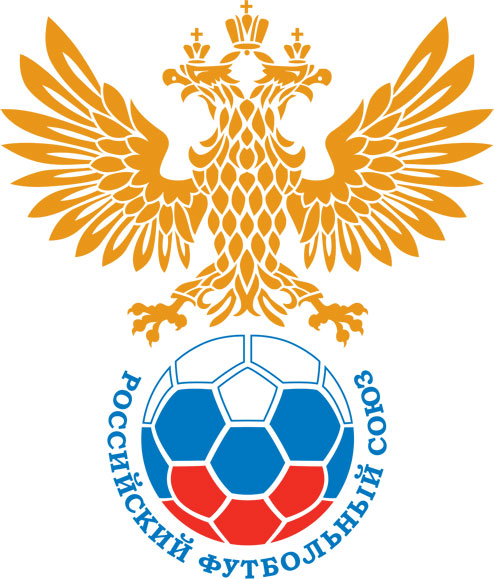 РОССИЙСКИЙ ФУТБОЛЬНЫЙ СОЮЗМАОО СФФ «Центр»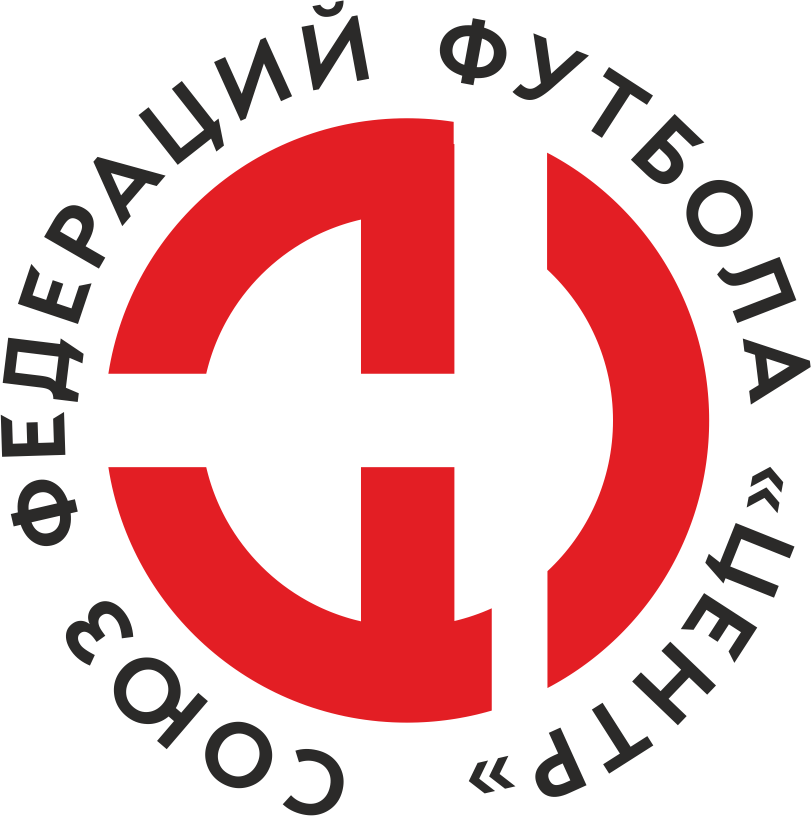    Первенство России по футболу среди команд III дивизиона, зона «Центр» _____ финала Кубка России по футболу среди команд III дивизиона, зона «Центр»Стадион «Труд» (Елец)Дата:16 сентября 2023Елец (Елец)Елец (Елец)Елец (Елец)Елец (Елец)Урожай (Елань)Урожай (Елань)команда хозяевкоманда хозяевкоманда хозяевкоманда хозяевкоманда гостейкоманда гостейНачало:16:00Освещение:естественноеестественноеКоличество зрителей:400Результат:4:1в пользуЕлец (Елец)1 тайм:3:0в пользув пользу Елец (Елец)Судья:Золотарев Илья  (Белгород)кат.1 кат.1 помощник:Шумилов Антон (Белгород)кат.1 кат.2 помощник:Сергеев Кирилл (Белгород)кат.2 кат.Резервный судья:Резервный судья:Кузьмичев Олег (Елец)кат.1 кат.Инспектор:Бабин Сергей Сергеевич (Железногорск)Бабин Сергей Сергеевич (Железногорск)Бабин Сергей Сергеевич (Железногорск)Бабин Сергей Сергеевич (Железногорск)Делегат:СчетИмя, фамилияКомандаМинута, на которой забит мячМинута, на которой забит мячМинута, на которой забит мячСчетИмя, фамилияКомандаС игрыС 11 метровАвтогол1:0Александр Молодцов Елец (Елец)122:0Александр ТвердохлебовЕлец (Елец)233:0Игорь РоговановЕлец (Елец)254:0Владимир СотниковЕлец (Елец)484:1Данила ХахалевУрожай (Елань)90+Мин                 Имя, фамилия                          КомандаОснованиеРОССИЙСКИЙ ФУТБОЛЬНЫЙ СОЮЗМАОО СФФ «Центр»РОССИЙСКИЙ ФУТБОЛЬНЫЙ СОЮЗМАОО СФФ «Центр»РОССИЙСКИЙ ФУТБОЛЬНЫЙ СОЮЗМАОО СФФ «Центр»РОССИЙСКИЙ ФУТБОЛЬНЫЙ СОЮЗМАОО СФФ «Центр»РОССИЙСКИЙ ФУТБОЛЬНЫЙ СОЮЗМАОО СФФ «Центр»РОССИЙСКИЙ ФУТБОЛЬНЫЙ СОЮЗМАОО СФФ «Центр»Приложение к протоколу №Приложение к протоколу №Приложение к протоколу №Приложение к протоколу №Дата:16 сентября 202316 сентября 202316 сентября 202316 сентября 202316 сентября 2023Команда:Команда:Елец (Елец)Елец (Елец)Елец (Елец)Елец (Елец)Елец (Елец)Елец (Елец)Игроки основного составаИгроки основного составаЦвет футболок: черные       Цвет гетр: черныеЦвет футболок: черные       Цвет гетр: черныеЦвет футболок: черные       Цвет гетр: черныеЦвет футболок: черные       Цвет гетр: черныеНЛ – нелюбительНЛОВ – нелюбитель,ограничение возраста НЛ – нелюбительНЛОВ – нелюбитель,ограничение возраста Номер игрокаЗаполняется печатными буквамиЗаполняется печатными буквамиЗаполняется печатными буквамиНЛ – нелюбительНЛОВ – нелюбитель,ограничение возраста НЛ – нелюбительНЛОВ – нелюбитель,ограничение возраста Номер игрокаИмя, фамилияИмя, фамилияИмя, фамилия1Дмитрий Дробот Дмитрий Дробот Дмитрий Дробот 4Сосланбек Золоев Сосланбек Золоев Сосланбек Золоев 8Кирилл Морозов Кирилл Морозов Кирилл Морозов 19Александр_А. Ролдугин  Александр_А. Ролдугин  Александр_А. Ролдугин  7Александр_С. Ролдугин Александр_С. Ролдугин Александр_С. Ролдугин 12Иван Фурсач Иван Фурсач Иван Фурсач 17Александр Твердохлебов Александр Твердохлебов Александр Твердохлебов 9Александр Молодцов  Александр Молодцов  Александр Молодцов  18Игорь Рогованов Игорь Рогованов Игорь Рогованов 10Владимир Сотников Владимир Сотников Владимир Сотников 14Александр Кутьин (к)Александр Кутьин (к)Александр Кутьин (к)Запасные игроки Запасные игроки Запасные игроки Запасные игроки Запасные игроки Запасные игроки 33Александр ТумасянАлександр ТумасянАлександр Тумасян13Максим ГревцевМаксим ГревцевМаксим Гревцев20Виктор КравченкоВиктор КравченкоВиктор Кравченко22Владимир ФедотовВладимир ФедотовВладимир Федотов6Денис ИзмалковДенис ИзмалковДенис Измалков24Илья ДобринИлья ДобринИлья Добрин11Андрей ТюринАндрей ТюринАндрей ТюринТренерский состав и персонал Тренерский состав и персонал Фамилия, имя, отчествоФамилия, имя, отчествоДолжностьДолжностьТренерский состав и персонал Тренерский состав и персонал 1Денис Юрьевич ЖуковскийДиректор/главный тренерДиректор/главный тренерТренерский состав и персонал Тренерский состав и персонал 2Владимир Николаевич КобзевТренерТренер34567ЗаменаЗаменаВместоВместоВместоВышелВышелВышелВышелМинМинСудья: _________________________Судья: _________________________Судья: _________________________11Александр ТвердохлебовАлександр ТвердохлебовАлександр ТвердохлебовАндрей ТюринАндрей ТюринАндрей ТюринАндрей Тюрин585822Владимир СотниковВладимир СотниковВладимир СотниковМаксим ГревцевМаксим ГревцевМаксим ГревцевМаксим Гревцев6969Подпись Судьи: _________________Подпись Судьи: _________________Подпись Судьи: _________________33Александр КутьинАлександр КутьинАлександр КутьинВиктор КравченкоВиктор КравченкоВиктор КравченкоВиктор Кравченко8181Подпись Судьи: _________________Подпись Судьи: _________________Подпись Судьи: _________________44Игорь РоговановИгорь РоговановИгорь РоговановДенис ИзмалковДенис ИзмалковДенис ИзмалковДенис Измалков858555Александр_С. РолдугинАлександр_С. РолдугинАлександр_С. РолдугинВладимир ФедотовВладимир ФедотовВладимир ФедотовВладимир Федотов868666Дмитрий ДроботДмитрий ДроботДмитрий ДроботАлександр ТумасянАлександр ТумасянАлександр ТумасянАлександр Тумасян888877        РОССИЙСКИЙ ФУТБОЛЬНЫЙ СОЮЗМАОО СФФ «Центр»        РОССИЙСКИЙ ФУТБОЛЬНЫЙ СОЮЗМАОО СФФ «Центр»        РОССИЙСКИЙ ФУТБОЛЬНЫЙ СОЮЗМАОО СФФ «Центр»        РОССИЙСКИЙ ФУТБОЛЬНЫЙ СОЮЗМАОО СФФ «Центр»        РОССИЙСКИЙ ФУТБОЛЬНЫЙ СОЮЗМАОО СФФ «Центр»        РОССИЙСКИЙ ФУТБОЛЬНЫЙ СОЮЗМАОО СФФ «Центр»        РОССИЙСКИЙ ФУТБОЛЬНЫЙ СОЮЗМАОО СФФ «Центр»        РОССИЙСКИЙ ФУТБОЛЬНЫЙ СОЮЗМАОО СФФ «Центр»        РОССИЙСКИЙ ФУТБОЛЬНЫЙ СОЮЗМАОО СФФ «Центр»Приложение к протоколу №Приложение к протоколу №Приложение к протоколу №Приложение к протоколу №Приложение к протоколу №Приложение к протоколу №Дата:Дата:16 сентября 202316 сентября 202316 сентября 202316 сентября 202316 сентября 202316 сентября 2023Команда:Команда:Команда:Урожай (Елань)Урожай (Елань)Урожай (Елань)Урожай (Елань)Урожай (Елань)Урожай (Елань)Урожай (Елань)Урожай (Елань)Урожай (Елань)Игроки основного составаИгроки основного составаЦвет футболок: желтые   Цвет гетр:  желтыеЦвет футболок: желтые   Цвет гетр:  желтыеЦвет футболок: желтые   Цвет гетр:  желтыеЦвет футболок: желтые   Цвет гетр:  желтыеНЛ – нелюбительНЛОВ – нелюбитель,ограничение возрастаНЛ – нелюбительНЛОВ – нелюбитель,ограничение возрастаНомер игрокаЗаполняется печатными буквамиЗаполняется печатными буквамиЗаполняется печатными буквамиНЛ – нелюбительНЛОВ – нелюбитель,ограничение возрастаНЛ – нелюбительНЛОВ – нелюбитель,ограничение возрастаНомер игрокаИмя, фамилияИмя, фамилияИмя, фамилия16Батыр Умиров Батыр Умиров Батыр Умиров 21Владимир Семёнов Владимир Семёнов Владимир Семёнов 17Виктор Ефимов Виктор Ефимов Виктор Ефимов 4Максим Лаврентьев Максим Лаврентьев Максим Лаврентьев 12Михаил Шиловский Михаил Шиловский Михаил Шиловский 9Данила Хахалев Данила Хахалев Данила Хахалев 5Игорь Чембаров Игорь Чембаров Игорь Чембаров 6Никита Зотьев Никита Зотьев Никита Зотьев 2Тимофей Сонин Тимофей Сонин Тимофей Сонин 10Александр Блинов Александр Блинов Александр Блинов 13Игорь Крутов (к)Игорь Крутов (к)Игорь Крутов (к)Запасные игроки Запасные игроки Запасные игроки Запасные игроки Запасные игроки Запасные игроки 1Павел ЧерниковПавел ЧерниковПавел Черников15Никита МельниковНикита МельниковНикита Мельников14Егор ЖуйковЕгор ЖуйковЕгор Жуйков11Артём УсмановАртём УсмановАртём УсмановТренерский состав и персонал Тренерский состав и персонал Фамилия, имя, отчествоФамилия, имя, отчествоДолжностьДолжностьТренерский состав и персонал Тренерский состав и персонал 1Эвальд Брунович ФроловГлавный тренерГлавный тренерТренерский состав и персонал Тренерский состав и персонал 234567Замена Замена ВместоВместоВышелМинСудья : ______________________Судья : ______________________11Михаил ШиловскийМихаил ШиловскийАртём Усманов3022Батыр УмировБатыр УмировПавел Черников51Подпись Судьи : ______________Подпись Судьи : ______________Подпись Судьи : ______________33Виктор ЕфимовВиктор ЕфимовЕгор Жуйков62Подпись Судьи : ______________Подпись Судьи : ______________Подпись Судьи : ______________44556677        РОССИЙСКИЙ ФУТБОЛЬНЫЙ СОЮЗМАОО СФФ «Центр»        РОССИЙСКИЙ ФУТБОЛЬНЫЙ СОЮЗМАОО СФФ «Центр»        РОССИЙСКИЙ ФУТБОЛЬНЫЙ СОЮЗМАОО СФФ «Центр»        РОССИЙСКИЙ ФУТБОЛЬНЫЙ СОЮЗМАОО СФФ «Центр»   Первенство России по футболу среди футбольных команд III дивизиона, зона «Центр» _____ финала Кубка России по футболу среди футбольных команд III дивизиона, зона «Центр»       Приложение к протоколу №Дата:16 сентября 2023Елец (Елец)Урожай (Елань)команда хозяевкоманда гостей